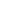 教学目标(mål)：第六课东汉课文总结，东汉课后阅读，导入三国鼎立教学重点(tyngdpunkt)：进一步加深对东汉历史的了解，以及在科学技术，医学上的成就和贡献。教学辅助(material)：课文及短片。课时安排(tidsplanering): 9.30- 12.15  上课内容 lektionsinnehåll第一课时ＫＬ　 －(1:a timme)　步骤一(steg 1)回顾上堂课内容，检查作业情况，听写。步骤二(steg 2)分享课外阅读内容。步骤三(steg 3)导入课后阅读”外科神医华佗”。第二课时ＫＬ　 －　　步骤一(steg 1)阅读。步骤二(steg 2)讲解生词生字。步骤三(steg 3)请学生总结概括课文内容。短片”神医华佗”(https://www.youtube.com/watch?v=pjKlzFQpcw8)第三课时ＫＬ　 －　　步骤一(steg 1)导入第七课三国鼎立。步骤二(steg 2)阅读课文，学习生字生词。步骤三(steg 3)课后练习。。课后作业 Läxa:练习册。阅读课后读物至少30页。上课学生Närvarolistan学生姓名本周是否到课 närvarande på lektionen上周作业是否完成 läxa inlämnade under lektionen张瑞蕊到x刘宜达到x卢梦梦到x徐子昇到x李宗霖到x洪川到x陈昱文到x徐靖翔到x伍心悦到x伍心颖到x陈怡到xJames到x高育翔到x周一琳到x詹子颖到x詹子毓到x张聿铭到x